Informatīvais ziņojumspar Imigrācijas likuma 23.panta pirmās daļas 3., 28., 29., 30. un 31.punktā paredzēto noteikumu īstenošanas gaitu un rezultātiemInformatīvais ziņojums (turpmāk – ziņojums) ietver ziņojumu, secinājumus, kā arī sešus pielikumus – 1) Termiņuzturēšanās atļauju dinamika 2005.-2017.gadā; 2) Investīcijas nekustamajos īpašumos; 3) Finanšu investīcijas kredītiestādēs, kapitālsabiedrību pamatkapitālos un izsniegtās termiņuzturēšanās atļaujas saskaņā ar Imigrācijas likuma 23.panta pirmās daļas 3.punktu; 4) 01.07.2010.-30.06.2017. termiņuzturēšanās atļauju pieteicēju iegādāto nekustamo īpašumu atrašanās vieta un vidējā vērtība; 5) Ar termiņuzturēšanās atļauju saņēmējiem saistīto uzņēmumu nomaksātie nodokļi; 6) Ar investīciju programmu saistītie grozījumi Imigrācijas likuma 23.panta pirmās daļas 28., 29., 30. un 31.punktā.Ziņojumā aplūkota termiņuzturēšanās atļauju (turpmāk – TUA) piešķiršanas dinamika un ar TUA saistīto ārvalstu investīciju loma kopējā ārvalstu investīciju ieplūdē, kā arī ārvalstu investoru sadalījums pēc valstiskās piederības, sevišķu uzmanību pievērošot pēdējam ziņojuma pārskata periodam no 2016.gada 1.jūlija līdz 2017.gada 30.jūnijam. Detalizēti analizēts katrs no TUA saņemšanas veidiem – ieguldījumi kapitālsabiedrību pamatkapitālā, investīcijas nekustamajos īpašumos, finanšu investīcijas kredītiestādē un valsts vērtspapīru iegāde. Ziņojumā sniegts attiecīgo Imigrācijas likuma normu ietekmes izvērtējums uz tautsaimniecības reālo sektoru, finanšu sektoru, valsts budžetu un sabiedrības attīstību kopumā, sniegta informācija arī par atkārtotu TUA un pastāvīgās uzturēšanās atļauju pieprasīšanas tendencēm tiem ārzemniekiem, kuri Latvijas Republikā ar TUA atļauju uzturējušies jau piecus gadus.Ziņojuma sagatavošanā izmantoti Pilsonības un migrācijas lietu pārvaldes (turpmāk – PMLP), Latvijas Bankas, Valsts ieņēmumu dienesta (turpmāk – VID), Valsts zemes dienesta (turpmāk – VZD), Centrālās statistikas pārvaldes, Valsts vienotās datorizētās zemesgrāmatas (turpmāk – Zemesgrāmata) un SIA “LURSOFT-IT” (turpmāk – LURSOFT) dati, kā arī pašvaldību, Finanšu un kapitāla tirgus komisijas (turpmāk – FKTK), Latvijas nekustamo īpašumu darījumu asociācijas (turpmāk –LANĪDA), Attīstības finanšu institūcijas ALTUM (turpmāk – ALTUM), Latvijas Komercbanku asociācijas (turpmāk – LKA) viedoklis un SIA “Latio” publicētā informācija.Latvijas iedzīvotāju aktīvo emigrācijas procesu nelīdzsvaro tikpat intensīvas imigrācijas plūsmas. Kopš 1992.gada, kad Latvija sāka patstāvīgi regulēt savu imigrācijas politiku, ieceļojušo ārzemnieku skaits Latvijā ir bijis salīdzinoši zems, augstāko līmeni sasniedzot 2006.-2007.gadā, kad valstī tika konstatēta vietējā darbaspēka nepietiekamība un bija nepieciešama tā piesaiste no ārvalstīm. Ekonomiskās lejupslīdes laikā bija novērojama strauja pirmreizēji izsniegto uzturēšanās atļauju skaita samazināšanās, bet no 2011.gada līdz 2014.gadam vērojams ievērojams izsniegto atļauju skaita pieaugums, Latvijā ieceļojot trešo valstu pilsoņiem saistībā ar to veiktajām investīcijām Latvijas tautsaimniecībā. 2015.gadā pirmreizējo TUA skaits ievērojami samazinās – par 38%, jo Saeimas 2014.gada 8.maijā pieņemtie grozījumi Imigrācijas likumā, kas būtiski mainīja investīciju programmas nosacījumus, palielinot minimālās ieguldījuma summas un nosakot papildu iemaksas valsts budžetā, ir veicinājuši investoru skaita samazināšanos.Imigrācijas likuma 23.panta pirmās daļas 28., 29., 30. un 31.punkts paredz TUA izsniegšanu gadījumos, kad ārzemnieks veic investīcijas Latvijas tautsaimniecībā – investīcijas nekustamajā īpašumā, uzņēmējdarbībā (kapitālsabiedrības pamatkapitālā) vai arī Latvijā reģistrētas kredītiestādes pakārtotajās saistībās (turpmāk – investīciju programma). No 2015.gada 1.janvāra uz investīciju programmu tiek attiecināts vēl viens investīciju veids – īpašam mērķim noteiktu bezprocentu valsts vērtspapīru iegāde par nominālvērtību 250 000 euro (Imigrācijas likuma 23.panta pirmās daļas 31.punkts).TUA izsniegšanas ietvaros piesaistīto investīciju dinamikaZiņojuma 1. pielikumā ir sniegta detalizētāka informācija par investoru un viņu ģimenes locekļu iesniegto pieteikumu skaitu, izsniegtajām un anulētajām TUA un personu pilsonības valstīm.No 2010.gada 1.jūlija līdz 2017.gada 30.jūnijam investīciju programmas ietvaros PMLP ir saņēmusi 17 833 personu, tajā skaitā 7 367 investoru un 10 466 viņu ģimenes locekļu, iesniegumus TUA pieprasīšanai. Šajā laika posmā izsniegtas 17 342 TUA. No 2010.gada 1.jūlija 351 gadījumā TUA izsniegšana atteikta, bet anulētas 3 278 TUA.Nerezidentu ieguldījumi, kas saistīti ar TUA saņemšanu, no 2010.gada 1.jūlija līdz 2017.gada 30.jūnijam bija 1,434 mljrd. euro (skatīt 1.tabulu). No kopumā investīciju programmas ietvaros ieguldītajiem līdzekļiem no 2010.gada 1.jūlija līdz 2017.gada 30.jūnijam 83% jeb 1,191 mljrd. euro ir saistīti ar darījumiem Latvijas nekustamā īpašuma tirgū. Pēc kopējā apjoma otrie lielākie ieguldījumi, kas uzrādīti TUA saņemšanai, ir ieguldījumi kredītiestāžu pakārtotajās saistībās (10,9% jeb 155,9 milj. euro no visiem ieguldījumiem), savukārt attiecinātie ieguldījumi kapitālsabiedrību pamatkapitālā veido tikai 5,6% (jeb 80,3 milj. euro) no kopējām veiktajām investīcijām attiecīgajā periodā. Īpašam mērķim noteiktu bezprocentu valsts vērtspapīru iegādē no 2015.gada 1.janvāra ieguldīti 7,5 milj. euro jeb 0,5% no kopējā investīciju apjoma.1.tabulaKopējais investīciju apjoms (tūkst., euro)Avots: PMLP	No 2010.gada 1.jūlija līdz 2014.gadam ik gadu bija novērojams investīciju kopējā apjoma palielinājums, bet sākot no 2014.gada vērojams investīciju samazinājums. Investīciju samazinājums saistīts ar veiktajiem grozījumiem Imigrācijas likumā, kas no 2014.gada 1.janvāra paredzēja ierobežot ieguldītāju skaitu mazajos uzņēmumos, kā arī noteica to, ka tikai tiem ieguldītājiem, kas investējuši 150 000 euro kapitālsabiedrībā, kas nodarbina vairāk nekā 50 darbinieku un kuras gada bilance vai apgrozījums pārsniedz 10 milj. euro, netiek veikta nodokļu nomaksas pārbaude. Iepriekš minētie grozījumi Imigrācijas likumā noteica arī papildu iemaksu valsts budžetā - valsts pamatbudžeta programmā "Ekonomikas attīstības programma" un paaugstināja TUA piešķiršanai nepieciešamo ieguldījumu summas apmēru investīcijām nekustamajā īpašumā. Saskaņā ar šiem grozījumiem, nekustamā īpašuma iegādes darījuma summa, lai ārvalstnieks varētu pretendēt uz TUA, tika paaugstināta līdz 250 000 euro visā Latvijas teritorijā (iepriekš ārpus Rīgas plānošanas reģiona vai republikas pilsētām – 71 150 euro, savukārt, Rīgas plānošanas reģionā un republikas nozīmes pilsētās – 142 300 euro). No 2014.gada septembra ar investīciju programmu saistīto pieteikumu skaits būtiski samazinājās. Ja 2014.gadā tika saņemti 2 532 pieteikumi, tad 2015.gadā – 398, 2016.gadā – 262, bet 2017.gada I pusgadā – tikai 64 pieteikumi. Ievērojot iepriekš minēto, ja 2014.gadā investīciju programmas ietvaros izsniegto TUA skaits veidoja 53% no visām izsniegtajām TUA, tad 2015.gadā - 21%, 2016.gadā – 10%, bet 2017.gada I pusgadā – tikai 6%.1.attēlsAr TUA saistīto ieguldījumu kopsumma * (tūkst., euro) sadalījumā pa ieguldījumu veidiem un ceturkšņiem (01.01.2014.-30.06.2017.)Aplūkojot statistiku par TUA pieteicēju izcelsmes valstīm, var secināt, ka TUA pieprasījuši vairāk nekā 50 valstu pilsoņi, laikposmā no programmas sākuma nedaudz samazinoties Krievijas Federācijas pilsoņu īpatsvaram starp TUA pieteicējiem. Ja 2012.gadā šis īpatsvars bija 72%, tad 2013.gadā –69%, 2014.gadā – 67%,  2015.gadā – 56%, 2016.gadā – 56%, bet 2017.gada I pusgadā – 57% no kopējā pieteikumu skaita (detalizētāka informācija par TUA saņēmēju izcelsmes valstīm pielikumā nr.1). 2.attēlsĀrvalstu investoru (TUA pieteicēju) sadalījums pēc valstiskās piederības(01.07.2010.-30.06.2017.)Avots: PMLPKopumā aptuveni 90% no visām TUA ir pieprasījuši investori no bijušajām PSRS republikām. Ārpus bijušās PSRS teritorijas lielākā investoru interese ir no Ķīnas (1 428 jeb 8% TUA pieprasījumu), Izraēlas (90 TUA pieprasījumu) un ASV (69 TUA pieprasījumi). Ķīnas pilsoņu pieteikumu skaita īpatsvars no 2014.gada ir samazinājies par 7%. Par 7% no 2015.gada samazinājies Ukrainas pilsoņu pieprasījumu skaita īpatsvars.3.attēlsĀTI ienākošās, izejošās un neto plūsmas Latvijā, milj. euro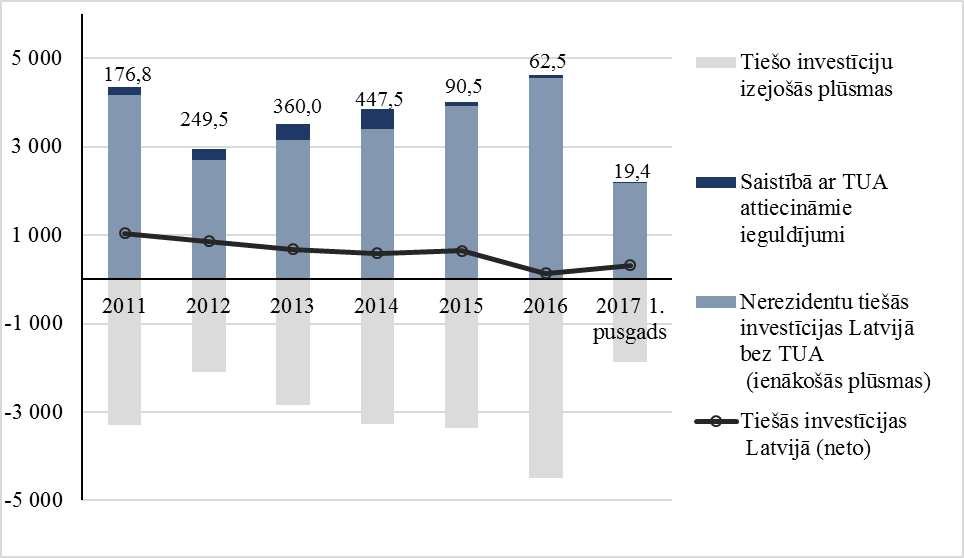 Avots: Latvijas Banka, PMLPKopš 2014.gada samazinās ar TUA saistīto ieguldījumu apmērs ienākošo ārvalstu tiešo investīciju plūsmā – ja 2014.gadā nerezidentu ieguldījumi, kas saistīti ar TUA saņemšanu, veidoja gandrīz 12%, tad 2016.gadā tie bija vairs tikai 1,4% no ienākošās ārvalstu tiešo investīciju plūsmas. Arī 2017.gada pirmajā pusē turpinājās ar TUA saistīto ieguldījumu kopējā apjoma kritums, un sagaidāms, ka šogad netiks nesasniegts pērnā gada līmenis. Arī LKA, vērtējot iepriekšējo gadu rezultātus, ir atzinusi, ka programmas mērķis – piesaistīt ārvalstu investīcijas pret TUA – nav sasniegts.Jāņem vērā fakts, ka lielāko daļu no uz TUA attiecināmajiem ieguldījumiem veido ieguldījumi nekustamajā īpašumā, kuru apjoms kopš 2014.gada ir ievērojami krities (1.tabula). Tas skaidrojams gan ar 2014.gadā veiktajām izmaiņām Imigrācijas likumā (ar Saeimā 2014.gada 8.maijā pieņemtajiem grozījumiem Imigrācijas likumā (LV, 98 (5158), 22.05.2014.), kur tika paaugstināta nekustamā īpašuma iegādes darījuma summa, lai pieteiktos TUA saņemšanai (detalizētāka informācija par veiktajām izmaiņām Imigrācijas likumā sniegta 6.pielikumā), gan ekonomisko krīzi, kas skāra Krieviju 2014.gadā, gan ģeopolitisko situāciju reģionā.Vienlaikus jāņem vērā, ka Latvija konkurē ar citām Eiropas Savienības valstīm (piemēram, Ungāriju, Čehiju, Bulgāriju, Grieķiju u.c.), kur darbojas līdzīgas ārvalstu investīciju piesaistes programmas. Ar investīciju programmu saistīto uzņēmumu samaksātie nodokļiSaskaņā ar VID sniegto informāciju, ar TUA saņēmējiem saistītie uzņēmumi, kuros TUA saņēmējiem piederēja īpašumtiesību daļas un uzņēmumi, kuros ar investīciju programmu saistītie ieņēma kādu amatu kopā 2016.gadā valsts budžetā ir iemaksājuši nodokļus (atskaitot no valsts budžeta atmaksātos nodokļus) vairāk kā 176,8 milj. euro apmērā, bet 2017.gada 1.pusgadā 93,2 milj. euro apmērā. Šajos uzņēmumos 2016.gadā tika nomaksāts iedzīvotāju ienākuma nodoklis vairāk kā 40 milj. euro apmērā un veiktas sociālās apdrošināšanas iemaksas 66,4 milj. euro apmērā, kas veidoja attiecīgi 2,7% un 2,6% no kopējā attiecīgā nodokļa ieņēmumiem valstī (detalizēta informācija par uzņēmumu, kuri saistīti ar investīciju programmas ietvaros izsniegto TUA saņēmējiem, nomaksātajiem nodokļiem pielikumā Nr.5). Vienlaikus jāatzīmē, ka šos rādītājus būtiski ietekmē TUA saņēmēji – valdes locekļi, kuri ir saistīti ar ievērojamiem pēc to ekonomiskās darbības Latvijas uzņēmumiem.Nodevas “Par vīzas un uzturēšanās atļaujas pieprasīšanai nepieciešamo dokumentu izskatīšanai un ar to saistītajiem pakalpojumiem” no 2010.gada 1.jūlija līdz 2017.gada 30.jūnijam iekasētas 6,4 milj. euro apmērā, savukārt nodevas “Par īpašuma tiesību nostiprināšanu zemesgrāmatā” iekasētas aptuveni 22,6 milj. euro apmērā.Investīcijas nekustamajā īpašumāNo 2010.gada 1.jūlija līdz 2017.gada 30.jūnijam Latvijas nekustamo īpašumu tirgū notikuši ar TUA saņemšanu par nekustamā īpašuma iegādi saistīti darījumi ar kopējo 1,191 miljr. euro apmērā (detalizētu informāciju par ar TUA saistītām investīcijām nekustamajos īpašumos skatīt pielikumā Nr.2). Sākot no 2014.gada otrās puses samazinājies nekustamo īpašumu ārvalstnieku pircēju skaits un īpatsvars. Būtisks kritums bija 2015.gadā, un tendence saglabājās arī 2016. un turpinās 2017.gadā. Galvenokārt tas skaidrojams ar Saeimā 2014.gada 8.maijā pieņemtajiem Grozījumiem Imigrācijas likumā (LV, 98 (5158), 22.05.2014.), kas stājās spēkā 2014.gada 1.septembrī un noteica lielāku minimālo investīciju summu nekustamā īpašuma iegādes gadījumā, kā arī ekonomisko krīzi Krievijā, ņemot vērā to, ka lielākā daļa nekustamā īpašuma pircēju ir no Krievijas.TUA saņemšanai nepieciešamā minimālā ieguldījuma apmēra maiņa (palielinājums) nekustamā īpašuma iegādes gadījumā kopš 2014.gada 1.septembra ir samazinājusi darījumu skaitu ārpus Rīgas un Pierīgas (Jūrmala un Babītes, Mārupes, Olaines, Ķekavas, Baldones, Salaspils, Ikšķiles, Stopiņu, Ropažu, Garkalnes, Ādažu, Carnikavas un Saulkrastu novadi). No 2015.gadā iesniegtajiem 272 pieteikumiem tikai 72 notikuši pēc 2014.gada 1.septembra, t.i., atbilstoši jaunajām Imigrācijas likuma prasībām, turklāt neviens no tiem nav veikts ārpus Rīgas un Pierīgas. 2016.gadā no 177 pieteikumiem 140 atbilst jaunajām likuma prasībām, bet tikai četri īpašumi iegādāti ārpus Rīgas un Pierīgas – pa vienam īpašumam Jaunjelgavas, Bauskas, Engures un Kuldīgas novadā. No 2017.gada 1.janvāra pieteikumi par nekustamā īpašuma iegādi, kas veikta atbilstoši Imigrācijas likuma redakcijai, kas bija spēkā līdz 2014.gada 31.augustam, vairs nav iesniedzami, līdz ar to visi nekustamā īpašuma iegādes darījumi (41) atbilst pašlaik spēkā esošajai minimālajai nekustamā īpašuma iegādes summai, t.i., vismaz 250 000 euro. Neviens no īpašumiem nav iegādāts ārpus Rīgas vai Pierīgas.Saskaņā ar VZD sniegto informāciju, nekustamo īpašumu iegāde saistībā ar TUA saņemšanu dominē dzīvokļu un savrupmāju segmentā (no kopējā nekustamā īpašuma objektu skaita, pret kuriem ir izsniegtas TUA, aptuveni 78% ir dzīvokļi daudzdzīvokļu mājās un 16% savrupmājās). Priekšroka tiek dota Rīgai un Jūrmalai, galvenokārt jaunajos projektos. Saskaņā ar ALTUM sniegto informāciju, ar investīciju piesaistes programmu saistītie tiešie ieguldījumi ALTUM īstenoto Mājokļu galvojumu programmu skāruši minimāli. Pirmkārt, atbilstoši programmas nosacījumiem uz mājokļu galvojumiem var pretendēt tikai Latvijas rezidenti. Tādējādi TUA ieguvēji nevar būt Mājokļu galvojumu programmas atbalsta saņēmēji. Otrkārt, arī netiešā ietekme uz Mājokļu galvojumu programmu nav novērota. Laika posmā, kad vēl TUA saņēmējiem nepastāvēja nosacījumi par 250 tūkst. euro minimālo darījumu summu, tikai 10% ar investīciju programmu saistīto darījumu bija zem 125 tūkst. euro, kamēr vairums darījumu (74%) bija apmērā no 125 līdz 250 tūkst. euro. Savukārt, Mājokļu galvojumu programmā, kuras darbība tika uzsākta 2015.gada janvārī, tātad, jau pēc tam, kad bija stājušies spēkā TUA minimālo ieguldījumu nosacījumi (250 tūkst. euro), vairumam aizdevumu (ap 80%), kuriem piesaistīts galvojums, summa nepārsniedz 100 tūkst. euro. Līdz ar to Mājokļu galvojumu programmas raksturīgāko klientu grupu vidējo darījumu apmērs nepārklājas ar TUA ieguvēju darījumu vidējiem apmēriem, un, visticamāk, šajā tirgus segmentā (darījumiem līdz 100 tūkst. euro vai nedaudz vairāk) iespējami darījumu cenu kāpumi nevar tikt saistīti ar TUA saistīto ieguldījumu iespaidu. Ekskluzīvu apjomu darījumi Mājokļu galvojumu programmas ietvaros faktiski nav fiksēti. Atsevišķos gadījumos darījumu apmērs ir pārsniedzis 300 tūkst. euro, taču 2016.gada 8.jūlijā stājās spēkā grozījumi Ministru kabineta 2014.gada 5.augusta noteikumos Nr.443 “Noteikumi par valsts palīdzību dzīvojamās telpas iegādei vai būvniecībai” (Ministru kabineta 2016.gada 5.jūlija noteikumi Nr.435) nosakot, ka galvojumi tiek piešķirti darījumiem līdz 200 tūkst. euro.Investīcijas kredītiestāžu pakārtotajās saistībāsKopš 2014.gada 1.septembrī stājās spēkā grozījumi Imigrācijas likumā, ārzemnieku skaits, kuri vēlas saņemt TUA saskaņā ar Imigrācijas likuma 23.panta pirmās daļas 30.punktu (iespēja saņemt TUA par ieguldījumu Latvijas kredītiestādes pakārtotajās saistībās vismaz 280 tūkst. euro apmērā), ir samazinājies. No 2014.gada 1.septembra līdz 2017.gada 30.jūnijam TUA pieteikumus iesnieguši tikai 58 investori. Salīdzinot ar laikposmu no 2010.gada 1.jūlija līdz 2014.gada 31.augustam, kad pieteikumus iesniedza 427 investori (vidējais pieteikumu skaits gadā – ap 90 pieteikumiem), vērojams būtisks pieteikumu skaita samazinājums – 2016.gadā saņemti 13 pieteikumi, bet 2017.gada I pusgadā - 6 pieteikumi. Imigrācijas likuma 23.panta pirmās daļas 30.punkts, kas stājās spēkā 2010.gada 1.jūlijā, dod iespēju attīstīt un tirgū aktīvi piedāvāt iepriekš maz pieprasīto pakalpojumu – līgumu par pakārtotajām saistībām, kā rezultātā, kredītiestādēm sniedzot iespēju paplašināt potenciālo klientu loku un palielināt depozītu skaitu. Piesaistītos līdzekļus kredītiestādes atgriež apgrozījumā, izsniedzot kredītus, t.i. attīsta kreditēšanas sfēru un ļauj naudai strādāt tautsaimniecības interesēs. Palielinoties piesaistītajam kapitālam, parādās iespēja refinansēt daļu no sliktajiem un kavētajiem kredītiem – tas nozīmē, ka to īpatsvaram parādās tendence samazināties, kā arī uzlabojas kredītiestāžu kapitāla pietiekamības rādītāji.Pakārtotās saistības tiek izmantotas tikai otrā līmeņa kapitālā (Tier 2 Capital) un tiek ņemts vērā kredītiestādes kapitāla pietiekamības aprēķinā. Tādējādi tas tiek izmantots attiecīgās bankas un visas banku sistēmas risku mazināšanai (pieaug kapitāla pietiekamība) un attiecīgi palielinās iespēja bankām izsniegt kredītus (detalizētāku informāciju par ar TUA saņemšanu saistītiem finanšu ieguldījumiem kredītiestādēs skatīt pielikumā Nr.3).Investīcijas kapitālsabiedrību pamatkapitālāPieteikumu skaita TUA saņemšanai samazināšanās no 2015.gada ir vērojama arī attiecībā uz Imigrācijas likuma 23.panta pirmās daļas 28.punkta sniegto iespēju saņemt TUA par ieguldījumu kapitālsabiedrību pamatkapitālā. No 2015.gada pieteikumu skaits ir samazinājies, tāpat kā citos ieguldījumu veidos – ja 2014.gada laikā tika saņemti 178 pieteikumi, tad 2015.gadā – 82, 2016.gadā – 55, bet 2017.gada I pusgadā - 17. Attiecīgās Imigrācijas likuma normas ietvaros kopš 2010.gada 1.jūlija kapitālsabiedrību pamatkapitālā veikti ieguldījumi 474 Latvijā reģistrētās kapitālsabiedrībās, sasniedzot tikai 5,6% no kopējiem attiecinātajiem ieguldījumiem, tāpēc TUA izsniegšanu pret ieguldījumiem kapitālsabiedrību pamatkapitālā pašlaik joprojām var vērtēt tikai kā vienu no stimuliem, kas sniedz ieguldījumu ārvalstu investīciju piesaistei reālajā sektorā. Jāatzīmē, ka šīs investīcijas ieplūst reālajā ekonomikā, risinot uzņēmumu pašu finanšu trūkumu, veicinot uzņēmumu attīstību, inovāciju ieviešanu, tādējādi kāpinot to konkurētspēju (detalizētāku informāciju par ar TUA saņemšanu saistītiem ieguldījumiem kapitālsabiedrību pamatkapitālos skatīt pielikumā Nr.3).Bezprocentu valsts vērtspapīru iegāde kā TUA saņemšanas pamatsNo 2015.gada 1.janvāra spēkā stājies Imigrācijas likuma 23.panta pirmās daļas 31.punkts – iespēja pieprasīt TUA uz laiku līdz pieciem gadiem, ja ārzemnieks iegādājas īpašam mērķim noteiktus bezprocentu valsts vērtspapīrus par nominālvērtību 250 000 euro. Saņemot TUA, ārzemniekam jāveic iemaksa valsts budžetā 38 000 euro apmērā. No 2015.gada 1.janvāra līdz 2017.gada 30.jūnijam TUA saskaņā ar īpašam mērķim noteiktu bezprocentu valsts vērtspapīru iegādi pieprasījis 31 investors un 49 viņu ģimenes locekļi. Investoru pilsonības – Krievijas Federācija – 19, Ukraina – 6, Baltkrievija – 3, Kazahstāna – 1, Irāka – 1, Azerbaidžāna - 1.Laika periodā no 2015. gada 1. janvāra līdz 2017. gada 30. jūnijam īpašam mērķim noteikto bezprocentu valsts vērtspapīru emisijas rezultātā valsts parāds ir palielinājies par 7,5 milj. euro, kuru veido 2015.gadā un 2016.gadā emitētie bezprocentu valsts vērtspapīri 1,25 milj. euro un 4,75 milj. euro apjomā, kā arī laika periodā no 2017. gada 1. janvāra līdz 30. jūnijam emitētie bezprocentu valsts vērtspapīri 1,5 milj. euro apmērā. Līdz ar to var uzskatīt, ka šis investīciju veids nav būtiski palielinājis valsts parādu 2017.gadā, un risks, ka tas varētu apdraudēt šī gada valsts budžeta likumā noteikto maksimālo valsts parāda apmēru gada beigās, pašreiz vērtējams kā zems. Iepriekšējā pārskata periodā uzmanība tika vērsta uz to, ka Valsts kases piesaistīto resursu cena sākotnējās izvietošanas izsolēs vidēja termiņa obligācijām bija strauji pietuvojusies nulles līmenim. Rezultātā tika veikti grozījumi Imigrācijas likumā, palielinot vienreizējo maksu par īpašam mērķim emitēto bezprocentu vērtspapīru ar nulles kupona likmi iegādi no 25 000 līdz 38 000 euro un nodrošinot, ka bezprocentu obligāciju emisijas pie turpmākām procentu likmju svārstībām vai pat samazinājuma zem nulles neradīs negatīvu ietekmi uz valsts budžetu.Ņemot vērā situāciju finanšu tirgos un to, ka Eiropas Centrālā banka turpina kvantitatīvās monetārās politikas pasākumus, sākotnējās izvietošanas izsolēs Latvijas valsts piecu gadu obligāciju noteiktās vidējās svērtās ienesīguma likmes joprojām atrodas tuvu nulles līmenim (sk.4.attēlu) un būtiski atpaliek no ienesīguma līmeņa 1%, kurš bija aktuāls 2015. gada 1. janvārī, kad spēkā stājās Imigrācijas likuma 23. panta pirmās daļas 31.punkts. Līdz ar to šobrīd ir pamatoti saglabāt vienreizējo maksu esošajā līmenī, lai bezprocentu obligāciju emisijas neradītu negatīvu ietekmi uz valsts budžeta bilanci un saglabātu pievienoto ekonomisko ieguvumu.4.attēls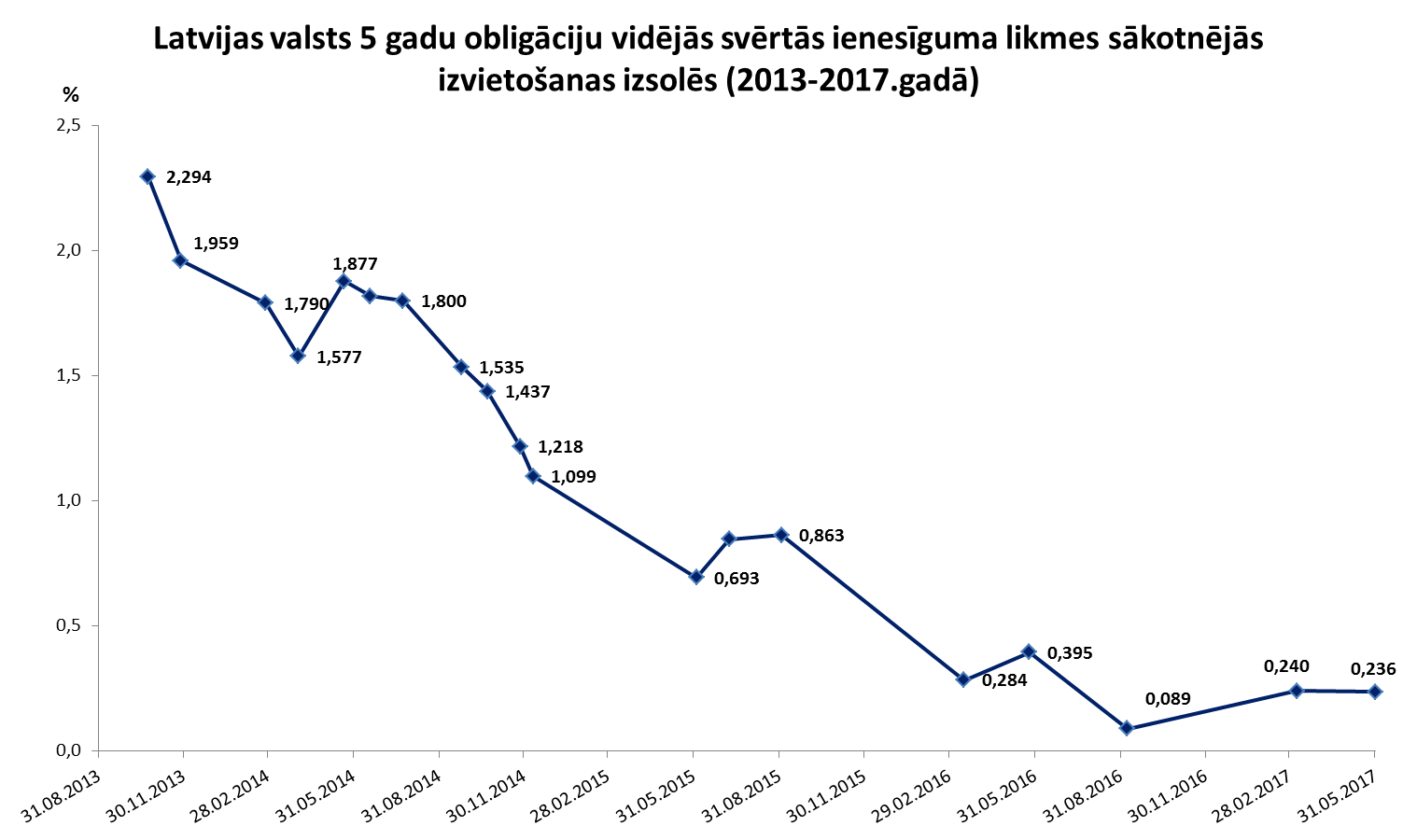 Ekonomikas attīstības programma2014.gada 1.septembrī spēkā stājās grozījumi, kas noteica, ka pirms TUA saņemšanas ārzemniekam jāveic maksājums valsts pamatbudžeta programmai “Ekonomikas attīstības programma” atvērtajā valsts pamatbudžeta izdevumu kontā Valsts kasē 5% apjomā no iegādātā nekustamā īpašuma vērtības vai arī bankas pakārtoto saistību vai obligāciju gadījumā 25 000 euro. Līdz ar Saeimā 2016.gada 9.jūnijā pieņemtajiem  “Grozījumiem Imigrācijas likumā” (LV, 123 (5695), 29.06.2016.), kas stājās spēkā 2016.gada 1.jūlijā) mainījās arī nosacījumi attiecībā uz ārzemnieku vienreizējām iemaksām valsts pamatbudžeta programmā “Ekonomikas attīstības programma”, nosakot šādu iemaksu TUA saņemšanai arī ārzemniekiem, kuri veic investīcijas kapitālsabiedrības pamatkapitālā. Savukārt, stājoties spēkā Saeimā 2017.gada 2.februārī pieņemtajiem Grozījumiem Imigrācijas likumā (LV, 36 (5863), 16.02.2017.), no 2017.gada 2.marta ir paaugstināta vienreizējā iemaksa TUA saņemšanai ārzemniekiem, kas iegādājušies valsts vērtspapīrus. Lai izsniegtu pirmreizēju TUA, veicamo iemaksu apjoms valsts pamatbudžeta programmā “Ekonomikas attīstības programma” ir:10 000 euro, saskaņā ar Imigrācijas likuma 23.panta pirmās daļas 28.punkta nosacījumiem, veicot ieguldījumus kapitālsabiedrības pamatkapitālā;5% no nekustamā īpašuma vērtības, saskaņā ar Imigrācijas likuma 23.panta pirmās daļas 29.punkta nosacījumiem, iegādājoties nekustamo īpašumu;25 000 euro, saskaņā ar Imigrācijas likuma 23.panta pirmās daļas 30.punkta nosacījumiem, veidojot pakārtotās saistības ar Latvijas Republikas kredītiestādi;38 000 euro, saskaņā ar Imigrācijas likuma 23.panta pirmās daļas 31.punkta nosacījumiem, iegādājoties bezprocentu valsts vērtspapīrus.5.attēlsĀrzemnieku veiktās iemaksas 2015.-2017.gadā (pa ceturkšņiem) valsts pamatbudžeta programmā 33.00.00 “Ekonomikas attīstības programma”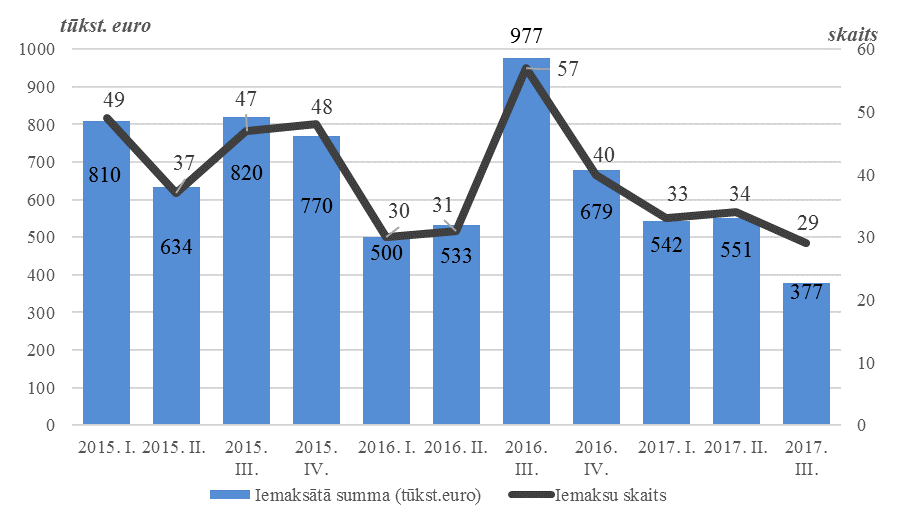 Avots: Ekonomikas ministrijaGadskārtējā valsts budžeta likumā tika noteikti mērķi valsts pamatbudžeta programmā “Ekonomikas attīstības programma” ieskaitīto līdzekļu izmantošanai – atbalsta pasākumiem Latvijas uzņēmējiem jaunu eksporta tirgu apguvē un eksporta palielināšanā uz prioritāriem mērķa tirgiem, investīciju veicināšanai, reemigrācijas atbalsta pasākumu un mājokļa programmas finansēšanai, kā arī citiem darba vietu radīšanas un ģimeņu atbalsta pasākumiem un sistēmas administrēšanas izmaksu segšanai (likuma “Par valsts budžetu 2017.gadam” 58.panta pirmā daļa un Ministru kabinetā 2017.gada 10.oktotobra sēdē atbalstītā likumprojekta “Par valsts budžetu 2018.gadam” (TA-2232, prot.Nr.50, 31.§) 50.panta pirmā daļa). Savukārt, Ministru kabineta 2015.gada 9.jūnija noteikumos Nr.284 “Valsts pamatbudžeta programmas “Ekonomikas attīstības programma” finanšu līdzekļu izmantošanas kārtība” ir noteikti līdzekļu izmantošanas nosacījumi kārtējā saimnieciskajā gadā budžeta programmas kontā ieskaitītajiem finanšu līdzekļiem, kas saskaņā ar normatīvajos aktos uzturēšanās atļauju jomā noteiktajiem nosacījumiem ir uzskatāmi par neatmaksājamiem ārzemniekam vai viņa mantiniekam. Iepriekšējos gados ārzemnieku veiktie maksājumi pirms TUA saņemšanas Ekonomikas ministrijas budžeta programmā 33.00.00 “Ekonomikas attīstības programma” ir bijis būtisks finanšu avots, lai nodrošinātu valsts galvojumus bankas aizdevumiem mājokļu iegādei vai būvniecībai. No ārzemnieku veiktajām iemaksām budžeta programmā 33.00.00 “Ekonomikas attīstības programma” ALTUM īstenotajai mājokļu galvojumu programmai - valsts galvojumiem bankas aizdevumiem mājokļu iegādei vai būvniecībai 2015.gadā tika novirzīts 2,34 milj. euro un 2016. gadā - 2,36 milj. euro.Saskaņā ar Ministru kabineta 2017.gada 21.augusta rīkojumu Nr.444 “Par pamatbudžeta programmas “Ekonomikas attīstības programma” finanšu līdzekļu izmantošanu” 2017.gadā no ārzemnieku veiktajām iemaksām valsts pamatbudžeta programmā 33.00.00 “Ekonomikas attīstības programma” ir novirzīts: 108,9 tūkst. euro - ārvalstu tiešo investīciju piesaistei un eksporta veicināšanai, 90 tūkst. euro - “Konsultē vispirms” pasākumu efektīvas īstenošanas uzsākšanai,58 tūkst. euro jaunuzņēmumu ekosistēmas atpazīstamības veicināšanai.Valsts pamatbudžeta programmā “Ekonomikas attīstības programma” ieskaitītie līdzekļi izmantoti arī sistēmas administrēšanas izmaksu segšanai. 2.tabulaNo Ekonomikas ministrijas budžeta programmas 33.00.00 “Ekonomikas attīstības programma” segtās administratīvās izmaksas (tūkst. euro)Avots: Ekonomikas ministrijaPieteikumu skaita un ar TUA ieguvi saistīto investīciju apjoma samazināšanās, īpaši darījumos ar nekustamo īpašumu, atspoguļojas arī valsts pamatbudžeta programmā “Ekonomikas attīstības programma” veikto iemaksu skaita un iemaksātās summas apjoma kritumā, kas izteikti vērojams kopš 2016.gada 3.ceturkšņa.Atkārtotu TUA vai pastāvīgās uzturēšanās atļauju (PUA) izsniegšanaPārskata periodā (līdz 2017.gada 30.jūnijam), TUA derīguma termiņš ir beidzies 2645 personām (investoriem un viņu ģimenes locekļiem), kas saņēmušas TUA saistībā ar nekustamā īpašuma iegādi, 345 personām, kas saņēmušas TUA saistībā ar ieguldījumu kredītiestādes pakārtotajās saistībās un 157 personām, kam TUA izsniegta saistībā ar ieguldījumu kapitālsabiedrības pamatkapitālā.Atkārtotu TUA vai PUA ir pieprasījuši vidēji 89% ārzemnieku, visaugstākais atkārtotu TUA vai PUA pieprasītāju īpatsvars (98,5%) ir nekustamā īpašuma pircēju vidū, savukārt vismazākais uzturēšanās atļauju pieprasītāju īpatsvars (tikai 33,8%) – ieguldītāju kapitālsabiedrību pamatkapitālā vidū. (detalizētāku informāciju par atkārtotu TUA un PUA pieprasīšanu skatīt pielikumā nr.1).Grozījumi Imigrācijas likumāSaeimā 2017.gada 2.februārī pieņemti Grozījumi Imigrācijas likumā (LV, 36 (5863), 16.02.2017.), kas stājušies spēkā 2017.gada 2.martā un paredz atsevišķus precizējumus saistībā ar investīciju programmu. Būtiskākais grozījums paredz palielināt vienreizējās iemaksas valsts budžetā apmēru ārzemniekiem, kas iegādājušies noteiktam mērķim paredzētus valsts vērtspapīrus saskaņā ar Imigrācijas likuma 23.panta pirmās daļas 31.punktu, iepriekšējās iemaksas 25 000 euro apmērā vietā šo iemaksu nosakot 38 000 euro apmērā.Vienlaikus Imigrācijas likumā noteikts nodokļu apjoms, kāds pārskata gadā maksājams ārzemniekiem, kas saņēmuši TUA saskaņā ar Imigrācijas likuma 23.panta pirmās daļas 28.punkta „c” apakšpunktu, nosakot šo samaksājamo nodokļu summu analogu tai, kāda maksājama kapitālsabiedrībām, kuras nodarbina vairāk nekā 50 darbinieku un kuru gada apgrozījums vai gada bilance pārsniedz 10 miljonus euro. (detalizēta informācija par ar investīciju programmu saistītām izmaiņām Imigrācijas likumā sniegta pielikumā Nr.6). Ietekme uz valsts drošībuDrošības policija pārskata periodā ir īstenojusi savā kompetencē esošos pasākumus valsts drošības apdraudējuma atklāšanai un novēršanai saistībā ar ārzemnieku ieceļošanu un uzturēšanos Latvijas Republikā, par ko ir sagatavojusi un nosūtījusi atzinumus PMLP.Kā norādīts publiskajā pārskatā par Drošības policijas darbību 2016.gadā, izvērtējot saņemtos pieteikumus, Drošības policija ir rosinājusi nepiešķirt TUA 30 ārzemniekiem. Pārskata periodā ir turpināta arī to ārzemnieku, kuri TUA saņēma iepriekšējos gados un kuriem jāveic TUA ikgadējā reģistrācija, atkārtota izvērtēšana. Šo pārbaužu rezultātā Drošības policija ir rosinājusi 11 personām anulēt TUA. TUA tikušas atteiktas vai anulētas saskaņā ar Drošības policijas rīcībā esošo negatīvo informāciju un konstatētajiem riskiem, kuri attiecināmi uz valsts nacionālās drošības interesēm, kas savukārt ir par pamatu tam, lai ierobežotu ārzemnieka tiesības iegūt Latvijā TUA: 46% gadījumu tika konstatēti pretizlūkošanas riski, proti, TUA pretendents tiek vai var tikt izmantots ārvalstu specdienestu aktivitātēs, kas vērstas pret Latvijas interesēm, 22% gadījumu tika konstatēti ekonomiskie riski, piemēram, pastāvēja pamatotas aizdomas par iespējamu nelegālu finanšu līdzekļu legalizāciju vai pret personām viņu mītnes valstīs bija uzsākti kriminālprocesi par ekonomiskiem noziegumiem lielos apmēros, 32% gadījumu tika konstatēti citi apdraudējumi nacionālajai drošībai, tostarp riski valsts konstitucionālajai iekārtai, piemēram, personu saistība ar Krievijas īstenoto tautiešu politiku. Drošības policijas vērtējumā izmaiņas Imigrācijas likumā un citos normatīvajos aktos, kā arī Drošības policijas kapacitātes stiprināšana, izmantojot administratīvo izdevumu segšanai novirzītās ārzemnieku veiktās TUA saņemšanai nepieciešamās iemaksas valsts budžeta programmā 33.00.00 "Ekonomikas attīstības programma" (sk. 2.tabulu), ir sasniegusi iepriekš izvirzīto mērķi – pretendentu pārbaudes ir kļuvušas efektīvākas, tādējādi ierobežojot iespēju izmantot TUA apmaiņā pret investīcijām tādu darbību veikšanai, kas var radīt apdraudējumu valsts nacionālajai drošībai.Ietekme uz sabiedrībuEiropas Komisijas pieņemtais „Rīcības plāns trešo valstu valstspiederīgo integrācijai” nosaka, ka dalībvalstīm ir jāizstrādā iedarbīgas integrācijas stratēģijas, lai garantētu Eiropas sabiedrības labklājību, uzplaukumu un kohēziju nākotnē. Šis rīcības plāns nodrošina kopēju politikas ietvaru, kādā veidā dalībvalstīm turpmāk attīstīt un stiprināt valsts politiku attiecībā uz imigrējušu trešo valstu pilsoņu integrāciju.Atšķirībā no Eiropas Savienības dalībvalstīm, kurās pastāv prakse integrācijas pienākumu noteikt tiesību aktos, Latvijā dalība integrācijas pasākumos ir brīvprātīga un noteikta līmeņa latviešu valodas zināšanas tiek prasītas, vienīgi stājoties darba attiecībās un pretendējot uz pastāvīgās uzturēšanās atļauju.Normatīvajos dokumentos atbalsts latviešu valodas apguvei noteikts vienīgi starptautiskās aizsardzības personām. Visu trešo valstu pilsoņu integrāciju ierobežo tas, ka tādi primārie integrācijas pasākumi kā kultūrorientācijas un latviešu valodas kursi šobrīd ir pieejami tikai Eiropas Patvēruma, migrācijas un integrācijas fonda projektu (turpmāk – PMIF) ietvaros, līdz ar to piedāvājums ir nepietiekams. Investīciju programmas ietekmē ir palielinājies imigrantu skaits no valstīm ar izteikti atšķirīgu kultūru un tradīcijām, piemēram, Ķīnas, Indijas, Uzbekistānas, Kazahstānas u.c. Pēc Informācijas centra imigrantiem datiem investori un viņu ģimenes locekļi nav ieinteresēti izmantot šī centra sniegtos pakalpojumus, tāpēc nav iespējams raksturot viņu paradumus, motivāciju piedalīties integrācijas pasākumos un piederības sajūtu Latvijas valstij. Lai iegūtu labāku priekšstatu par viņu vajadzībām, līdz 2017.gada 31.decembrim ir plānots veikt plašāku un padziļinātu dažādu trešo valstu pilsoņu grupu izpēti PMIF finansēta pētījuma ietvaros. Lai veicinātu Latvijas sabiedrības un tautsaimniecības harmoniskāku attīstību, ir nepieciešams rast iespējas piedāvāt latviešu valodas kursus dažādām imigrantu grupām, jo īpaši ģimenēm ar bērniem, darba ņēmējiem, studentiem un starptautiskās aizsardzības personām pēc statusa saņemšanas.Secinājumi un ieteikumi turpmākai rīcībaiNo 2010.gada 1.jūlija līdz 2017.gada 30.jūnijam investīciju programmas ietvaros PMLP ir saņēmusi 17 833 personu, tajā skaitā 7 367 investoru un 10 466 viņu ģimenes locekļu, iesniegumus TUA pieprasīšanai. Šajā laika posmā izsniegtas 17 342 TUA. No 2010.gada 1.jūlija 351 gadījumā TUA izsniegšana atteikta, bet anulētas 3278 TUA.Nerezidentu ieguldījumi, kas saistīti ar TUA saņemšanu, no 2010.gada 1.jūlija līdz 2017.gada 30.jūnijam bija 1,434 mljrd. euro. No kopumā investīciju programmas ietvaros ieguldītajiem līdzekļiem no 2010.gada 1.jūlija līdz 2017.gada 30.jūnijam 83% jeb 1,191 mljrd. euro ir saistīti ar darījumiem Latvijas nekustamā īpašuma tirgū. Pēc kopējā apjoma otrie lielākie ieguldījumi, kas uzrādīti TUA saņemšanai, ir ieguldījumi kredītiestāžu pakārtotajās saistībās (10,9% jeb 155,9 milj. euro no visiem ieguldījumiem), savukārt attiecinātie ieguldījumi kapitālsabiedrību pamatkapitālā veido tikai 5,6% (jeb 80,3 milj. euro) no kopējām veiktajām investīcijām attiecīgajā periodā. Īpašam mērķim noteiktu bezprocentu valsts vērtspapīru iegādē no 2015.gada 1.janvāra ieguldīti 7,5 milj. euro jeb 0,5% no kopējā investīciju apjoma. Sakarā ar investīciju programmas nosacījumu maiņu, tiem kļūstot stingrākiem no 2014.gada 1.septembra, būtiski samazinājies programmas ietvaros saņemtais pieteikumu skaits. Ja 2014.gadā investīciju programmas ietvaros izsniegto TUA skaits veidoja 53% no kopējā pirmreizēji izsniegto TUA skaita, tad 2015.gadā - 21% no kopējā skaita attiecīgajā periodā, 2016.gadā – 10%, bet 2017.gada I pusgadā – tikai 6% no kopējā pirmreizējo TUA skaita. Līdz ar to samazinājies arī ar investīciju programmu saistīto ieguldījumu apmērs. 2014.gada 1.pusgadā ar pirmreizējo TUA izsniegšanu saistīto investīciju kopapjoms bija 198,9 milj. euro, 2015.gada 1.pusgadā – 34,3 milj. euro, 2016.gada 1.pusgadā – 33,0 milj. euro, bet 2017.gada I pusgadā – tikai 18,8 milj. euro. Jāņem vērā, ka lielāko daļu no šiem ieguldījumiem joprojām veido ieguldījumi nekustamajā īpašumā (2014.gadā bija 88,8%, 2015.gadā – 81,4%, bet 2016.gadā – 78,2%, bet 2017.gada I pusgadā – 63%), ko nevar uzskatīt par tiešām investīcijām uzņēmumos. Darījumu skaits ir būtiski krities, tādēļ nepieciešams turpināt attīstīt tos investīciju piesaistes veidus, kas tieši saistīti ar kapitālsabiedrību piekļuvi brīviem naudas līdzekļiem un to saimnieciskās darbības izaugsmi. Investīciju programma pozitīvu efektu deva krīzes laikā, ļāva mazināt ārvalstu kapitāla cikliskās svārstības. Ar laiku ekonomiskajai situācijai stabilizējoties, kā arī programmas nosacījumiem kļūstot stingrākiem, šī instrumenta nozīme ārvalstu kapitāla piesaistē ir mazinājusies. Jāatzīmē, ka šobrīd ārvalstu kapitāls Latvijā aug bez TUA pieprasīšanas, kas arī liecina, ka tas šobrīd nav motivējošs instruments.Aplūkojot TUA pieteikumu iesniedzējus pēc to valstiskās piederības – pārsvarā tie ir no reģiona, ar nestabilu ģeopolitisko situāciju un kapitāla piesaistei paaugstinātiem riskiem – lielu ekonomisko un politisko nenoteiktību. Aptuveni 90% no visām TUA ir pieprasījuši investori no bijušās PSRS teritorijas, galvenokārt Krievijas Federācijas pilsoņi. Ekonomiskās situācijas pasliktināšanās Krievijas Federācijā arī ir minams kā viens no būtiskiem iemesliem vispārējam investīciju skaita un apjoma kritumam pēc 2014.gada. 2016.gadā TUA pieteicēju – Krievijas Federācijas pilsoņu skaits bija tikai nepilni 11% no to skaita 2014.gadā. Ja 2014.gadā Krievijas Federācijas pilsoņu īpatsvars starp TUA pieteicējiem bija 66,9%, tad  2016.gadā – 55,7%, bet 2017.gada 1.pusgadā – 56,3%.No nekustamo īpašumu kompāniju tirgus pārskatiem secināms, ka ar investīciju programmu saistīto ieguldījumu apjomu samazināšanās ir veicinājusi to, ka vietējiem pircējiem jauno daudzdzīvokļu mājokļu projektu attīstītāju piedāvājums ir kļuvis pieejamāks un atbilstošāks. Lielākajā nekustamā īpašuma tirgus daļā dominē vietējais pieprasījums. Lai arī darījumu skaits ir krities, nekustamā īpašuma iegādē saistībā ar TUA saņemšanu turpina dominēt Rīga un Pierīga, it īpaši Jūrmala, – ekskluzīvas vietas un jaunie projekti. 2016.gadā tikai četri īpašumi tika iegādāti ārpus Rīgas un Pierīgas, bet 2017.gadā pirmajā pusē darījumi ar nekustamo īpašumu ārpus Rīgas un Pierīgas nebija vispār. Teritoriālā griezumā  kopumā ar TUA saistītās investīcijas lielākoties piesaistītas Rīgai un Pierīgai, sevišķi Jūrmalai, līdz ar to instruments nerisina, pat pastiprina reģionālās nesabalansētības. Vienlaikus pašvaldības kopumā vērtē pozitīvi to, ka tajās pieaug maksātspējīgo jeb turīgo iedzīvotāju skaits.Saskaņā ar pašvaldību sniegto informāciju Ekonomikas ministrijai, četrās pašvaldībās ar lielāko TUA pieteicēju nekustamā īpašuma darījumu skaitu nekustamā īpašuma nodokļa veidā TUA pieteicēji 2016.gadā pašvaldību budžetos iemaksāja 2,6 milj. euro jeb gandrīz 1,2% no kopumā valstī iekasētā nekustamā īpašuma nodokļa.Saistībā ar attiecīgajām Imigrācijas likuma normām valsts budžets tiešā veidā no nodevām ir ieguvis 29 milj. euro. Savukārt uzņēmumi, kuru darbība ir bijusi saistīta ar TUA saņēmējiem 2016.gada laikā valsts budžetā ir iemaksājuši nodokļus vairāk kā 176,8 milj. euro. Bez tam ārzemnieku veiktie maksājumi pirms TUA saņemšanas budžeta programmā 33.00.00 “Ekonomikas attīstības programma” ir bijis būtisks finanšu avots ALTUM īstenotajai mājokļu galvojumu programmai – valsts galvojumiem bankas aizdevumiem mājokļu iegādei vai būvniecībai 2015.gadā tika novirzīts 2,34 milj. euro un 2016. gadā - 2,36 milj. euro. Taču TUA pieteikumu skaita un ar TUA ieguvi saistīto investīciju apjoma samazināšanās, atspoguļojas arī valsts pamatbudžeta programmā “Ekonomikas attīstības programma” veikto iemaksu skaita un iemaksātās summas apjoma kritumā.Ministru prezidents		M. KučinskisIesniedzējs:Iekšlietu ministrs 	R. KozlovskisVīza:Valsts sekretārs		D. TrofimovsI. Briede, 67219546ilze.briede@pmlp.gov.lvNekustamie īpašumiKredītiestādesKapitāl-sabiedrībasValsts vērts-papīriKopā2010.II pusg.15 843 12 283 305-28 431 2011.138 138 35 0643 641 -176 8432012.207 650 28 47413 335 -249 4592013.296 58334 10629 300 -359 989  2014.397 31531 32818 825 -447 468 2015.72 8448 9627 433 1 250 90 489201650 6343 8743 195 4 750 62 4532017. I pusg.11 8181 7754 257 1 500  19 350Kopā1 190 825 155 86680 2917 500 1 434 482Ieguldījumi kapitālsabiedrību pamatkapitālāIeguldījumi nekustamajā īpašumā	Avots: PMLP*Tikai apstiprinātie TUA pieteikumiIeguldījumi banku pakārtotajās saistībāsIeguldījumi obligācijāsInstitūcija2015.gadā piešķirts2016.gadā piešķirts2017.gadā piešķirtsIekšlietu ministrija (Pilsonības un migrācijas lietu pārvalde) 186,76230,84240,13Iekšlietu ministrija(Drošības policija)68,00221,00210,00Finanšu ministrija (Valsts kase, valsts parāda vadībai)46,8046,8046,80Kopā301,56498,64496,93